Автоматизированный банк данныхАвтоматизированный банк данныхАвтоматизированный банк данныхАвтоматизированный банк данныхАвтоматизированный банк данныхАвтоматизированный банк данныхАвтоматизированный банк данныхАвтоматизированный банк данныхФорма 2"Книга памяти" Республики Беларусь"Книга памяти" Республики Беларусь"Книга памяти" Республики Беларусь"Книга памяти" Республики Беларусь"Книга памяти" Республики Беларусь"Книга памяти" Республики Беларусь"Книга памяти" Республики Беларусь"Книга памяти" Республики БеларусьВоинское захоронение № 4984Воинское захоронение № 4984Воинское захоронение № 4984Воинское захоронение № 4984Воинское захоронение № 4984Воинское захоронение № 4984Воинское захоронение № 4984Воинское захоронение № 4984По состоянию на 26.08.2019 г.По состоянию на 26.08.2019 г.По состоянию на 26.08.2019 г.По состоянию на 26.08.2019 г.По состоянию на 26.08.2019 г.По состоянию на 26.08.2019 г.По состоянию на 26.08.2019 г.По состоянию на 26.08.2019 г.Место нахождения: Витебская областьМесто нахождения: Витебская областьМесто нахождения: Витебская областьМесто нахождения: Витебская областьМесто нахождения: Витебская областьМесто нахождения: Витебская областьМесто нахождения: Витебская областьМесто нахождения: Витебская областьЛиозненский районЛиозненский районЛиозненский районЛиозненский районЛиозненский с/с Лиозненский с/с Лиозненский с/с Лиозненский с/с НП: Заольша, деревняНП: Заольша, деревняНП: Заольша, деревняНП: Заольша, деревня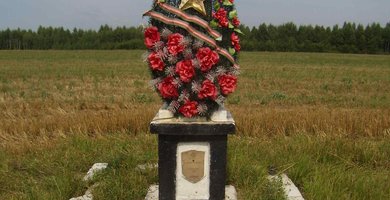 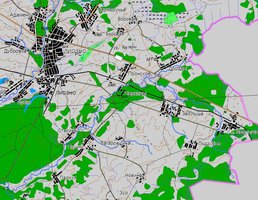 Тип воинского захоронения ИМТип воинского захоронения ИМТип воинского захоронения ИМТип воинского захоронения ИМТип воинского захоронения ИМТип воинского захоронения ИМТип воинского захоронения ИМТип воинского захоронения ИМБоевые действия 2МВБоевые действия 2МВБоевые действия 2МВБоевые действия 2МВБоевые действия 2МВБоевые действия 2МВБоевые действия 2МВБоевые действия 2МВДата захоронения 1944Дата захоронения 1944Дата захоронения 1944Дата захоронения 1944Дата захоронения 1944Дата захоронения 1944Дата захоронения 1944Дата захоронения 1944Дата установки памятника —Дата установки памятника —Дата установки памятника —Дата установки памятника —Дата установки памятника —Дата установки памятника —Дата установки памятника —Дата установки памятника —Дата установки знака —Дата установки знака —Дата установки знака —Дата установки знака —Дата установки знака —Дата установки знака —Дата установки знака —Дата установки знака —Количество похороненныхКоличество похороненныхКоличество похороненныхКоличество похороненныхИз нихИз нихИз нихИз нихИз нихИз нихИз нихИз нихИз нихИз нихИз нихИз нихКоличество похороненныхКоличество похороненныхКоличество похороненныхКоличество похороненныхизвестныхизвестныхнеизвестныхнеизвестныхвоеннослу-жащихвоеннослу-жащихучастников сопротивле-нияучастников сопротивле-нияучастников сопротивле-нияжертв войныжертв войнывоенноплен-ных1111001111000000Описание захоронения 100м. по шоссе Витебск- Смоленск. Мог. N8. ОБЕЛИСК. БЕТОН. ОГРАЖДЕН. МЕТАЛЛИЧ. 2х2,5М. Описание захоронения 100м. по шоссе Витебск- Смоленск. Мог. N8. ОБЕЛИСК. БЕТОН. ОГРАЖДЕН. МЕТАЛЛИЧ. 2х2,5М. Описание захоронения 100м. по шоссе Витебск- Смоленск. Мог. N8. ОБЕЛИСК. БЕТОН. ОГРАЖДЕН. МЕТАЛЛИЧ. 2х2,5М. Описание захоронения 100м. по шоссе Витебск- Смоленск. Мог. N8. ОБЕЛИСК. БЕТОН. ОГРАЖДЕН. МЕТАЛЛИЧ. 2х2,5М. Описание захоронения 100м. по шоссе Витебск- Смоленск. Мог. N8. ОБЕЛИСК. БЕТОН. ОГРАЖДЕН. МЕТАЛЛИЧ. 2х2,5М. Описание захоронения 100м. по шоссе Витебск- Смоленск. Мог. N8. ОБЕЛИСК. БЕТОН. ОГРАЖДЕН. МЕТАЛЛИЧ. 2х2,5М. Описание захоронения 100м. по шоссе Витебск- Смоленск. Мог. N8. ОБЕЛИСК. БЕТОН. ОГРАЖДЕН. МЕТАЛЛИЧ. 2х2,5М. Описание захоронения 100м. по шоссе Витебск- Смоленск. Мог. N8. ОБЕЛИСК. БЕТОН. ОГРАЖДЕН. МЕТАЛЛИЧ. 2х2,5М. Описание захоронения 100м. по шоссе Витебск- Смоленск. Мог. N8. ОБЕЛИСК. БЕТОН. ОГРАЖДЕН. МЕТАЛЛИЧ. 2х2,5М. Описание захоронения 100м. по шоссе Витебск- Смоленск. Мог. N8. ОБЕЛИСК. БЕТОН. ОГРАЖДЕН. МЕТАЛЛИЧ. 2х2,5М. Описание захоронения 100м. по шоссе Витебск- Смоленск. Мог. N8. ОБЕЛИСК. БЕТОН. ОГРАЖДЕН. МЕТАЛЛИЧ. 2х2,5М. Описание захоронения 100м. по шоссе Витебск- Смоленск. Мог. N8. ОБЕЛИСК. БЕТОН. ОГРАЖДЕН. МЕТАЛЛИЧ. 2х2,5М. Описание захоронения 100м. по шоссе Витебск- Смоленск. Мог. N8. ОБЕЛИСК. БЕТОН. ОГРАЖДЕН. МЕТАЛЛИЧ. 2х2,5М. Описание захоронения 100м. по шоссе Витебск- Смоленск. Мог. N8. ОБЕЛИСК. БЕТОН. ОГРАЖДЕН. МЕТАЛЛИЧ. 2х2,5М. Описание захоронения 100м. по шоссе Витебск- Смоленск. Мог. N8. ОБЕЛИСК. БЕТОН. ОГРАЖДЕН. МЕТАЛЛИЧ. 2х2,5М. Описание захоронения 100м. по шоссе Витебск- Смоленск. Мог. N8. ОБЕЛИСК. БЕТОН. ОГРАЖДЕН. МЕТАЛЛИЧ. 2х2,5М. Описание захоронения 100м. по шоссе Витебск- Смоленск. Мог. N8. ОБЕЛИСК. БЕТОН. ОГРАЖДЕН. МЕТАЛЛИЧ. 2х2,5М. Описание захоронения 100м. по шоссе Витебск- Смоленск. Мог. N8. ОБЕЛИСК. БЕТОН. ОГРАЖДЕН. МЕТАЛЛИЧ. 2х2,5М. Описание захоронения 100м. по шоссе Витебск- Смоленск. Мог. N8. ОБЕЛИСК. БЕТОН. ОГРАЖДЕН. МЕТАЛЛИЧ. 2х2,5М. Описание захоронения 100м. по шоссе Витебск- Смоленск. Мог. N8. ОБЕЛИСК. БЕТОН. ОГРАЖДЕН. МЕТАЛЛИЧ. 2х2,5М. Описание захоронения 100м. по шоссе Витебск- Смоленск. Мог. N8. ОБЕЛИСК. БЕТОН. ОГРАЖДЕН. МЕТАЛЛИЧ. 2х2,5М. Описание захоронения 100м. по шоссе Витебск- Смоленск. Мог. N8. ОБЕЛИСК. БЕТОН. ОГРАЖДЕН. МЕТАЛЛИЧ. 2х2,5М. Описание захоронения 100м. по шоссе Витебск- Смоленск. Мог. N8. ОБЕЛИСК. БЕТОН. ОГРАЖДЕН. МЕТАЛЛИЧ. 2х2,5М. Описание захоронения 100м. по шоссе Витебск- Смоленск. Мог. N8. ОБЕЛИСК. БЕТОН. ОГРАЖДЕН. МЕТАЛЛИЧ. 2х2,5М. Описание захоронения 100м. по шоссе Витебск- Смоленск. Мог. N8. ОБЕЛИСК. БЕТОН. ОГРАЖДЕН. МЕТАЛЛИЧ. 2х2,5М. Описание захоронения 100м. по шоссе Витебск- Смоленск. Мог. N8. ОБЕЛИСК. БЕТОН. ОГРАЖДЕН. МЕТАЛЛИЧ. 2х2,5М. Описание захоронения 100м. по шоссе Витебск- Смоленск. Мог. N8. ОБЕЛИСК. БЕТОН. ОГРАЖДЕН. МЕТАЛЛИЧ. 2х2,5М. Описание захоронения 100м. по шоссе Витебск- Смоленск. Мог. N8. ОБЕЛИСК. БЕТОН. ОГРАЖДЕН. МЕТАЛЛИЧ. 2х2,5М. Описание захоронения 100м. по шоссе Витебск- Смоленск. Мог. N8. ОБЕЛИСК. БЕТОН. ОГРАЖДЕН. МЕТАЛЛИЧ. 2х2,5М. Описание захоронения 100м. по шоссе Витебск- Смоленск. Мог. N8. ОБЕЛИСК. БЕТОН. ОГРАЖДЕН. МЕТАЛЛИЧ. 2х2,5М. Описание захоронения 100м. по шоссе Витебск- Смоленск. Мог. N8. ОБЕЛИСК. БЕТОН. ОГРАЖДЕН. МЕТАЛЛИЧ. 2х2,5М. Описание захоронения 100м. по шоссе Витебск- Смоленск. Мог. N8. ОБЕЛИСК. БЕТОН. ОГРАЖДЕН. МЕТАЛЛИЧ. 2х2,5М. Описание захоронения 100м. по шоссе Витебск- Смоленск. Мог. N8. ОБЕЛИСК. БЕТОН. ОГРАЖДЕН. МЕТАЛЛИЧ. 2х2,5М. Описание захоронения 100м. по шоссе Витебск- Смоленск. Мог. N8. ОБЕЛИСК. БЕТОН. ОГРАЖДЕН. МЕТАЛЛИЧ. 2х2,5М. Описание захоронения 100м. по шоссе Витебск- Смоленск. Мог. N8. ОБЕЛИСК. БЕТОН. ОГРАЖДЕН. МЕТАЛЛИЧ. 2х2,5М. Описание захоронения 100м. по шоссе Витебск- Смоленск. Мог. N8. ОБЕЛИСК. БЕТОН. ОГРАЖДЕН. МЕТАЛЛИЧ. 2х2,5М. Описание захоронения 100м. по шоссе Витебск- Смоленск. Мог. N8. ОБЕЛИСК. БЕТОН. ОГРАЖДЕН. МЕТАЛЛИЧ. 2х2,5М. Описание захоронения 100м. по шоссе Витебск- Смоленск. Мог. N8. ОБЕЛИСК. БЕТОН. ОГРАЖДЕН. МЕТАЛЛИЧ. 2х2,5М. Описание захоронения 100м. по шоссе Витебск- Смоленск. Мог. N8. ОБЕЛИСК. БЕТОН. ОГРАЖДЕН. МЕТАЛЛИЧ. 2х2,5М. Описание захоронения 100м. по шоссе Витебск- Смоленск. Мог. N8. ОБЕЛИСК. БЕТОН. ОГРАЖДЕН. МЕТАЛЛИЧ. 2х2,5М. Описание захоронения 100м. по шоссе Витебск- Смоленск. Мог. N8. ОБЕЛИСК. БЕТОН. ОГРАЖДЕН. МЕТАЛЛИЧ. 2х2,5М. Описание захоронения 100м. по шоссе Витебск- Смоленск. Мог. N8. ОБЕЛИСК. БЕТОН. ОГРАЖДЕН. МЕТАЛЛИЧ. 2х2,5М. Описание захоронения 100м. по шоссе Витебск- Смоленск. Мог. N8. ОБЕЛИСК. БЕТОН. ОГРАЖДЕН. МЕТАЛЛИЧ. 2х2,5М. Описание захоронения 100м. по шоссе Витебск- Смоленск. Мог. N8. ОБЕЛИСК. БЕТОН. ОГРАЖДЕН. МЕТАЛЛИЧ. 2х2,5М. Описание захоронения 100м. по шоссе Витебск- Смоленск. Мог. N8. ОБЕЛИСК. БЕТОН. ОГРАЖДЕН. МЕТАЛЛИЧ. 2х2,5М. Описание захоронения 100м. по шоссе Витебск- Смоленск. Мог. N8. ОБЕЛИСК. БЕТОН. ОГРАЖДЕН. МЕТАЛЛИЧ. 2х2,5М. Описание захоронения 100м. по шоссе Витебск- Смоленск. Мог. N8. ОБЕЛИСК. БЕТОН. ОГРАЖДЕН. МЕТАЛЛИЧ. 2х2,5М. Описание захоронения 100м. по шоссе Витебск- Смоленск. Мог. N8. ОБЕЛИСК. БЕТОН. ОГРАЖДЕН. МЕТАЛЛИЧ. 2х2,5М. Описание захоронения 100м. по шоссе Витебск- Смоленск. Мог. N8. ОБЕЛИСК. БЕТОН. ОГРАЖДЕН. МЕТАЛЛИЧ. 2х2,5М. Описание захоронения 100м. по шоссе Витебск- Смоленск. Мог. N8. ОБЕЛИСК. БЕТОН. ОГРАЖДЕН. МЕТАЛЛИЧ. 2х2,5М. Описание захоронения 100м. по шоссе Витебск- Смоленск. Мог. N8. ОБЕЛИСК. БЕТОН. ОГРАЖДЕН. МЕТАЛЛИЧ. 2х2,5М. Описание захоронения 100м. по шоссе Витебск- Смоленск. Мог. N8. ОБЕЛИСК. БЕТОН. ОГРАЖДЕН. МЕТАЛЛИЧ. 2х2,5М. Описание захоронения 100м. по шоссе Витебск- Смоленск. Мог. N8. ОБЕЛИСК. БЕТОН. ОГРАЖДЕН. МЕТАЛЛИЧ. 2х2,5М. Описание захоронения 100м. по шоссе Витебск- Смоленск. Мог. N8. ОБЕЛИСК. БЕТОН. ОГРАЖДЕН. МЕТАЛЛИЧ. 2х2,5М. Описание захоронения 100м. по шоссе Витебск- Смоленск. Мог. N8. ОБЕЛИСК. БЕТОН. ОГРАЖДЕН. МЕТАЛЛИЧ. 2х2,5М. Описание захоронения 100м. по шоссе Витебск- Смоленск. Мог. N8. ОБЕЛИСК. БЕТОН. ОГРАЖДЕН. МЕТАЛЛИЧ. 2х2,5М. Описание захоронения 100м. по шоссе Витебск- Смоленск. Мог. N8. ОБЕЛИСК. БЕТОН. ОГРАЖДЕН. МЕТАЛЛИЧ. 2х2,5М. Описание захоронения 100м. по шоссе Витебск- Смоленск. Мог. N8. ОБЕЛИСК. БЕТОН. ОГРАЖДЕН. МЕТАЛЛИЧ. 2х2,5М. Описание захоронения 100м. по шоссе Витебск- Смоленск. Мог. N8. ОБЕЛИСК. БЕТОН. ОГРАЖДЕН. МЕТАЛЛИЧ. 2х2,5М. Описание захоронения 100м. по шоссе Витебск- Смоленск. Мог. N8. ОБЕЛИСК. БЕТОН. ОГРАЖДЕН. МЕТАЛЛИЧ. 2х2,5М. № п/п№ п/пвоинское звание фамилияимяотчествогод рождениягод рожденияместо рожденияместо службы, должностьдата гибелиПричи на гибелиКате гория погиб шегоместо захо роне ниядополнительная информацияместо призыва дополнительная информация о месте захоронения